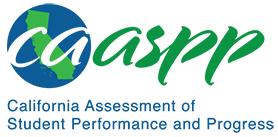 MS-LS2-1 Ecosystems: Interactions, Energy, and DynamicsCalifornia Alternate Assessment for Science—Item Content SpecificationsMS-LS2-1 Ecosystems: Interactions, Energy, and DynamicsCA NGSS Performance ExpectationStudents who demonstrate understanding can: Analyze and interpret data to provide evidence for the effects of resource availability on organisms and populations of organisms in an ecosystem. [Clarification Statement: Emphasis is on cause and effect relationships between resources and growth of individual organisms and the numbers of organisms in ecosystems during periods of abundant and scarce resources.] Mastery StatementsStudents will be able to:Recognize the appropriate habitat for a plant or animal based on structures of the plant or animalMatch a resource to the plants or animals that require the resource to surviveMatch temperature or rainfall values to plants or animals that require a specific range of temperature or rainfall to survive Use provided information to identify plants or animals that compete for the same resourceIdentify a change in a resource when provided information in a table or graphIdentify the effect of a change in a resource on a population of plants or animalsIdentify a change in climate when provided information in a table or graphIdentify the effect of a change in climate on a population of plants or animalsIdentify a change in the competition between a population of plants or animals when provided information in a table or graphIdentify the effect of a change in competition on a population of plants or animalsEnvironmental Principles and ConceptsPrinciple 2—The long-term functioning and health of terrestrial, freshwater, coastal and marine ecosystems are influenced by their relationships with human societies.Principle 3—Natural systems proceed through cycles that humans depend upon, benefit from, and can alter.Possible Phenomena or ContextsNote that the list in this section is not exhaustive or prescriptive.Possible contexts include the following:Habitats with highly limited resources that are easy to see and describeHabitats that require very obvious adaptations for survivalSeasonal changes to resource availabilityIntroduction of a new species to existing communityAn environmental change that alters resource availabilityIncreased competitionAdditional Assessment BoundariesNone listed at this timeAdditional ReferencesCalifornia Science Test Item Specification for MS-LS2-1https://www.cde.ca.gov/ta/tg/ca/documents/itemspecs-ms-ls2-1.docxEnvironmental Principles and Concepts http://californiaeei.org/abouteei/epc/The 2016 Science Framework for California Public Schools Kindergarten through Grade Twelve https://www.cde.ca.gov/ci/sc/cf/cascienceframework2016.aspAppendix 1: Progression of the Science and Engineering Practices, Disciplinary Core Ideas, and Crosscutting Concepts in Kindergarten through Grade Twelvehttps://www.cde.ca.gov/ci/sc/cf/documents/scifwappendix1.pdfAppendix 2: Connections to Environmental Principles and Conceptshttps://www.cde.ca.gov/ci/sc/cf/documents/scifwappendix2.pdfPosted by the California Department of Education, August 2020California Science ConnectorFocal Knowledge, Skills, and AbilitiesEssential UnderstandingIdentify factors in a graph (including resources, climate or competition) in an ecosystem that influence growth in populations of organisms.Ability to identify resources in an ecosystem that influence growth in populations of organisms.Ability to identify climate in an ecosystem that influences growth in populations of organisms.Ability to identify competition in an ecosystem that influences growth in populations of organisms.Match organisms to their habitats.